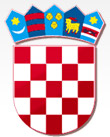 REPUBLIKA HRVATSKASPLITSKO-DALMATINSKA ŽUPANIJAOPĆINA BAŠKA VODAUred načelnikaOpćinski načelnikKLASA: 022-05/17-01/194URBROJ:2147/02-04-17/4Baška Voda, 19. prosinca  2017. god.Na temelju članka 48. Zakona o lokalnoj i područnoj (regionalnoj) samoupravi ("Narodne novine" broj 33/01, 60/01- vjer. tumačenje, 129/05, 109/07, 125/08, 36/09,150/11, 144/12), članka 44. Statuta Općine Baška Voda (GL br. 10/09, 12/12, 6/13, 11/13, 2/17- proč- tekst), čl. 3. Pravilnika o načinu i uvjetima stipendiranja studenata iz obitelji slabijeg imovnog stanja s područja Općine Baška Voda (GL br. 5/07, 14 /11) općinski načelnik donosiZ A K LJ U Č A Kododjeljenim stipendijamastudentima iz obitelji slabijeg imovnog stanja s područja Općine Baška Voda u studentskoj godini 2017/18. god.IISukladno uvjetima natječaja za stipendiranje studenata iz obitelji slabijeg imovnog stanja s područja Općine Baška  Voda u studentskoj godini 2017/18. god. objavljenog u listu “Slobodna Dalmacija”,  na oglasnim pločama Općine Baška Voda i na web stranici Općine Baška Voda,  pravo na stipendiju za naznačenu  studentsku godinu ostvarili su:EDI DIVIĆ (4,3)MILKA SUČIĆ (4,0)VIKTORIA GRANIĆ (3,7) MARINA MATIJAŠEVIĆ (3,7)LEA BEROŠ (3,6)MIA TOPIĆ (3,5)ANTE PAVIĆ (3,3)IVANA KULIŠ (3,1)IISa studentima koji su ostvarili pravo na stipendiju u studenskoj godini 2017/18.,  Općina Baška Voda sklopit će ugovor o dodjeli stipendije iz ovog zaključka.Pozivaju se svi studenti i učenici koji su ostvarili pravo na stipendiju za studentsku  2017/18. godinu da osobno pristupe  potpisivanju ugovora o stipendiranju sa  načelnikom Općine Baška Voda  dana  27. prosinca (srijeda)  2017. godine u 12,00 sati u prostorijama  Omladinskog doma – zgradi NK Uranije  u Baškoj  Vodi.Sa sobom su dužni ponijeti identifikacijsku ispravu i prsliku broja tekućeg  računa na koji će se isplaćivati pripadajući iznos  stipendije.Općinski načelnikJosko Roščić